Food glorious food! :-   (Key=G)Food, glorious food, Hot sausage and mustard!                                                                      While we're in the mood, Cold jelly and custard!Peas pudding and saveloys, What next is the question?Rich gentlemen have it, boy’s indigestion!                                                                                         Food Glorious food, we’re anxious to try itThree banquets a day, our favourite dietJust picture a great big steak, Fried, roasted, or stewed, oh!Food! wonderful food! marvellous food!  glorious food!Food glorious food! Don't care what it looks likeBurnt underdone crude, don't care what the cooks like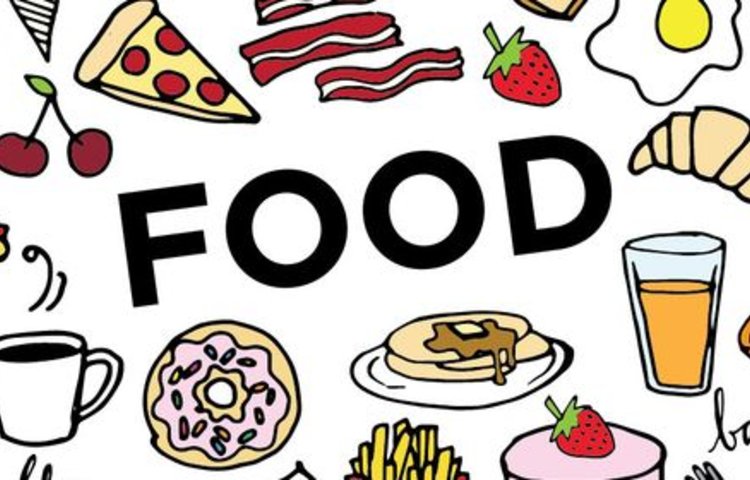 Just thinking of growing fat our senses go reelingOne moment of knowing that Full up feelingFood glorious food. What wouldn't we give forThat extra bit more. That's all we live forWhy should we be fated to do nothing but brood onFood! Magical food! Wonderful food! Marvellous food!Fabulous food! Beautiful food! Glorious food!